				A.P.A.S. ORGANIZZA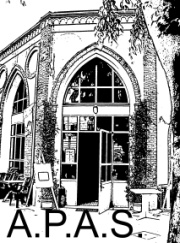 				  PER LA MOSTRA			Giovedì 29 NovembrePartenza: ore 9.00 con autobus ATB fermata farmacia, (munirsi di biglietti).Ingresso mostra: € 11.50 (per gruppi) .Dopo la mostra seguirà "PRANZO DA PARIETTI" facoltativo, si prega di prenotarsi anche per il pranzo. Per ulteriori informazioni rivolgersi presso il  Centro A.P.A.S. dalle ore 16.00 alle ore 18.00, dal Lunedì al Venerdì. Tel.035-4540471 